                                                                                                                      проект                                                                     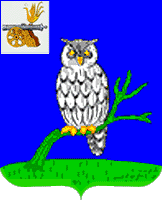 СЫЧЕВСКАЯ  РАЙОННАЯ  ДУМАР Е Ш Е Н И Еот «» августа 2021 года					   		                   № О проекте решения Сычевскойрайонной Думы «О внесении измененийв Устав муниципального образования«Сычевский район» Смоленской области (новая редакция)В целях приведения Устава муниципального образования «Сычевский район» Смоленской области (новая редакция) в соответствие с Федеральным законом от 06.10.2003 № 131-ФЗ «Об общих принципах организации местного самоуправления в Российской Федерации» (с изменениями и дополнениями),
и на основании статьи 34 Устава муниципального образования «Сычевский район» Смоленской области (новая редакция), Сычевская районная Дума РЕШИЛА:1. Внести в Устав муниципального образования «Сычевский район» Смоленской области (новая редакция) следующие изменения:1) в части 1 статьи 7:а) в пункте 5 слова «за сохранностью автомобильных дорог местного значения» заменить словами «на автомобильном транспорте, городском наземном электрическом транспорте и в дорожном хозяйстве»;б) дополнить пунктом 7.1. следующего содержания: «7.1.) обеспечение  первичных мер пожарной безопасности в границах муниципального района за границами городского и сельских населенных пунктов;»;в) в пункте 23 слова «использования и охраны» заменить словами «охраны и использования»;г) пункт 37  изложить в следующей редакции:«37) организация в соответствии с федеральным законом выполнения комплексных кадастровых работ и утверждение карты-плана территории;»;  2) часть 1 статьи 7.1 дополнить пунктами 16,17 следующего содержания:«16) осуществление мероприятий по оказанию помощи лицам, находящимся в состоянии алкогольного, наркотического или иного токсического опьянения; 17) создание муниципальной пожарной охраны.»;         3) часть 2 статьи 7.2. изложить в следующей редакции:«2. Организация и осуществление видов муниципального контроля регулируется Федеральным законом от 31 июля 2020 года № 248-ФЗ 
«О государственном контроле (надзоре) и муниципальном контроле в Российской Федерации.»;4) дополнить статьей 13.1. следующего содержания:«Статья 13.1.  Инициативные проекты1. В целях реализации мероприятий, имеющих приоритетное значение 
для жителей муниципального района или его части, по решению вопросов местного значения или иных вопросов, право решения которых предоставлено 
органам местного самоуправления, в Администрацию муниципального образования «Сычевский район» Смоленской области (далее также – Администрация муниципального образования) может быть внесен инициативный проект. 
Порядок определения части территории муниципального района, на которой 
могут реализовываться инициативные проекты, устанавливается решением 
Сычевской районной Думы.2. Инициативные проекты вносятся в соответствии с Федеральным законом 
«Об общих принципах организации местного самоуправления в Российской Федерации».3. Порядок выдвижения, внесения, обсуждения, рассмотрения инициативных проектов, а также проведение их конкурсного отбора устанавливает 
Сычевская районная Дума.»;5) в статье 14:а) часть 4 изложить в следующей редакции:«4. Порядок организации и проведения публичных слушаний определяется решением Сычевской районной Думы и должен предусматривать заблаговременное оповещение жителей муниципального района о времени и месте проведения публичных слушаний, заблаговременное ознакомление с проектом муниципального правового акта, в том числе посредством его размещения на официальном сайте Администрации муниципального образования «Сычевский район» Смоленской области в информационно-телекоммуникационной сети «Интернет» 
с учетом положений Федерального закона от 9 февраля 2009 года № 8-ФЗ 
«Об обеспечении доступа к информации о деятельности государственных органов и органов местного самоуправления», возможность представления жителями муниципального района своих замечаний и предложений по вынесенному 
на обсуждение проекту муниципального правового акта, в том числе посредством официального сайта Администрации муниципального образования «Сычевский район» Смоленской области, другие меры, обеспечивающие участие в публичных слушаниях жителей муниципального района, опубликование (обнародование) результатов публичных слушаний, включая мотивированное обоснование принятых решений, в том числе посредством их размещения на официальном сайте Администрации муниципального образования «Сычевский район» Смоленской области.»;б) часть 5 изложить в следующей редакции:«5. По проектам генеральных планов, проектам правил землепользования 
и застройки, проектам планировки территории, проектам межевания территории, проектам правил благоустройства территорий, проектам, предусматривающим внесение изменений в один из указанных утвержденных документов, проектам решений о предоставлении разрешения на условно разрешенный вид использования земельного участка или объекта капитального строительства, проектам решений 
о предоставлении разрешения на отклонение от предельных параметров разрешенного строительства, реконструкции объектов капитального строительства, вопросам изменения одного вида разрешенного использования земельных участков и объектов капитального строительства на другой вид такого использования 
при отсутствии утвержденных правил землепользования и застройки проводятся публичные слушания или общественные обсуждения в соответствии 
с законодательством о градостроительной деятельности.»;6) часть 2 статьи 16 дополнить абзацем следующего содержания: «В опросе граждан по вопросу выявления мнения граждан о поддержке инициативного проекта вправе участвовать жители муниципального района или 
его части, в которых предлагается реализовать инициативный проект, достигшие шестнадцатилетнего возраста.»;7) в пункте 3 части 1 статьи 19 слова «(далее – Администрация муниципального образования)» исключить;8) пункт 7 части 9 статьи 20.2. изложить в следующей редакции:«7) прекращения гражданства Российской Федерации либо гражданства иностранного государства - участника международного договора Российской Федерации, в соответствии с которым иностранный гражданин имеет право быть избранным в органы местного самоуправления, наличия гражданства (подданства) иностранного государства либо вида на жительство или иного документа, подтверждающего право на постоянное проживание на территории иностранного государства гражданина Российской Федерации либо иностранного гражданина, имеющего право на основании международного договора Российской Федерации быть избранным в органы местного самоуправления, если иное не предусмотрено международным договором Российской Федерации;»;9) пункт 7 части 1 статьи 24 изложить в следующей редакции:«7) прекращения гражданства Российской Федерации либо гражданства иностранного государства - участника международного договора Российской Федерации, в соответствии с которым иностранный гражданин имеет право быть избранным в органы местного самоуправления, наличия гражданства (подданства) иностранного государства либо вида на жительство или иного документа, подтверждающего право на постоянное проживание на территории иностранного государства гражданина Российской Федерации либо иностранного гражданина, имеющего право на основании международного договора Российской Федерации быть избранным в органы местного самоуправления, если иное не предусмотрено международным договором Российской Федерации;»;10) в части 1 статьи 30:а) в пункте 8 слова «за сохранностью автомобильных дорог местного значения» заменить словами «на автомобильном транспорте, городском наземном электрическом транспорте и в дорожном хозяйстве»;б) в пункте 27 слова «использования и охраны» заменить словами «охраны и использования»;в) дополнить пунктом  37.1 следующего содержания:«37.1) организация в соответствии с федеральным законом выполнения комплексных кадастровых работ и утверждение карты-плана территории;»;г) дополнить пунктом 35.5 следующего содержания: «35.5) обеспечение  первичных мер пожарной безопасности в границах муниципального района за границами городского и сельских населенных пунктов;»;11) часть 5 статьи 32.1. изложить в следующей редакции:«5. Контрольно-ревизионная комиссия обладает правами юридического лица.»;12) дополнить статьей 46.1. следующего содержания:«Статья 46.1.Финансовое и иное обеспечение реализации инициативных проектов»1. Источником финансового обеспечения реализации инициативных проектов, предусмотренных статьей 13.1. настоящего Устава, являются предусмотренные решением о местном бюджете бюджетные ассигнования на реализацию инициативных проектов, формируемые в том числе с учетом объемов инициативных платежей и (или) межбюджетных трансфертов из бюджета Смоленской области, предоставленных в целях финансового обеспечения соответствующих расходных обязательств муниципального района.2. Под инициативными платежами понимаются денежные средства граждан, индивидуальных предпринимателей и образованных в соответствии 
с законодательством Российской Федерации юридических лиц, уплачиваемые 
на добровольной основе и зачисляемые в соответствии с Бюджетным кодексом Российской Федерации в местный бюджет в целях реализации конкретных инициативных проектов.3. В случае, если инициативный проект не был реализован, инициативные платежи подлежат возврату лицам (в том числе организациям), осуществившим 
их перечисление в местный бюджет. В случае образования по итогам реализации инициативного проекта остатка инициативных платежей, не использованных 
в целях реализации инициативного проекта, указанные платежи подлежат возврату лицам (в том числе организациям), осуществившим их перечисление в местный бюджет. Порядок расчета и возврата сумм инициативных платежей, подлежащих возврату лицам (в том числе организациям), осуществившим их перечисление 
в местный бюджет, определяется решением  районного Совета депутатов.4. Реализация инициативных проектов может обеспечиваться также в форме добровольного имущественного и (или) трудового участия заинтересованных лиц.»;2. Настоящее решение подлежит официальному опубликованию после государственной регистрации в Управлении Министерства юстиции Российской Федерации по Смоленской области и вступает в силу со дня его официального опубликования в газете «Сычевские вести», за исключением положений подпункта «б» пункта 1, абзаца 3 пункта 2, подпункта «г» пункта 10 части 1 настоящего решения. 3. Положения подпункта «б» пункта 1, абзаца 3 пункта 2, подпункта «г»    пункта 10 части 1 настоящего решения вступают в силу с 1 января 2022 года.______________________Т.В.Никонорова     ______________   М.А.Лопухова                                                                                                   Глава муниципального образования                                            «Сычевский район» Смоленской области          Председатель Сычевской районной   Думы